Autumn 102.09.19(3 days)09.09.1916.09.1916.09.1923.09.1930.09.1907.10.1907.10.1914.10.19Autumn 1Review & Consolidate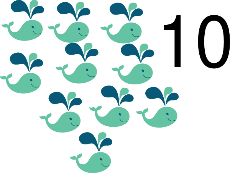 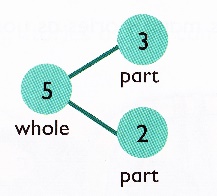 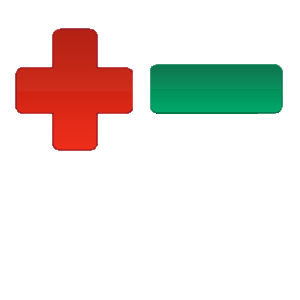 Autumn 1Review & ConsolidateUnit 1Numbers to 10Unit 1Numbers to 10Unit 1Numbers to 10Unit 1Numbers to 10Unit 2Part-Whole within 10Unit 2Part-Whole within 10Unit 3Addition and Subtraction within 10Unit 3Addition and Subtraction within 10Autumn 228.10.1904.11.1911.11.1911.11.1918.11.1925.11.1902.12.1902.12.1909.12.1916.12.19(4 days)Autumn 2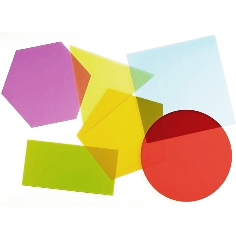 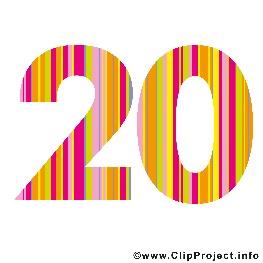 …Autumn 2Unit 4Addition and Subtraction within 10Unit 4Addition and Subtraction within 10Unit 4Addition and Subtraction within 10Unit 4Addition and Subtraction within 10Unit 52D and 3D ShapesUnit 52D and 3D ShapesUnit 6Numbers to 20Unit 6Numbers to 20Unit 6Numbers to 20…Spring 106.01.20(4 days)13.01.2020.01.2020.01.2027.01.2003.02.2010.02.2010.02.20Spring 1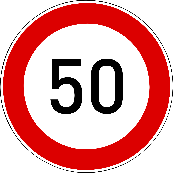 Spring 1Unit 7 Addition within 20Unit 7 Addition within 20Unit 8Subtraction within 20Unit 8Subtraction within 20Unit 8Subtraction within 20Unit 9Numbers to 50Unit 9Numbers to 50Unit 9Numbers to 50Spring 224.02.2002.03.2009.03.2009.03.2016.03.2023.03.2030.03.2030.03.20Spring 2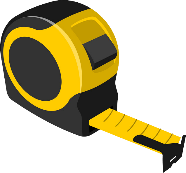 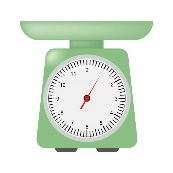 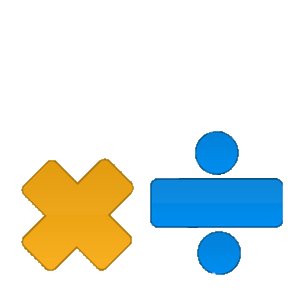 Spring 2Unit 9[Continued]Unit 10Length and HeightUnit 10Length and HeightUnit 11Weight and VolumeUnit 11Weight and VolumeUnit 12Multiplication Unit 12Multiplication Unit 12Multiplication Summer 120.04.2027.04.2004.05.20(4 days)04.05.20(4 days)11.05.2018.05.20Summer 1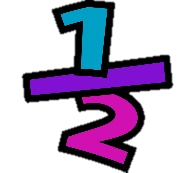 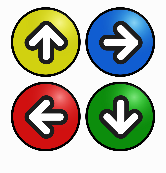 Summer 1Unit 13 DivisionUnit 13 DivisionUnit 14Halves and QuartersUnit 14Halves and QuartersUnit 14Halves and QuartersUnit 15Position and DirectionSummer 2  01.06.2008.06.2015.06.2015.06.2022.06.2029.06.2006.07.2006.07.2013.07.20Summer 2  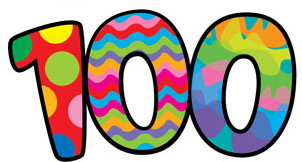 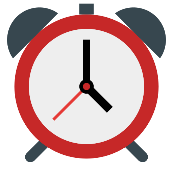 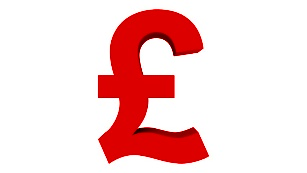 ………Summer 2  Unit 16Numbers to 100Unit 16Numbers to 100Unit 17TimeUnit 17TimeUnit 17TimeUnit 18Money………